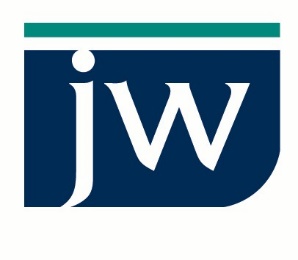 CONSTRUCTION (DESIGN AND MANAGEMENT) REGULATIONS 2015John Weaver Contractors fully adhere to the CDM Regulations of 2015.  We are aware of the changes made in April 2015 and have updated our procedures and have ensured all staff are aware where needed.Part 4 of the Regulations deals with duties relating to health and safety on construction sites, including the following:--	site security-	demolition and dismantling-	excavations-	inspection regimes-	traffic management and vehicles-	fire-	emergency proceduresWe understand as a Main Contractors it is our responsibility this Company to implement and properly manage health and safety measures on site and take reasonable steps to ensure the following:--	That Clients are aware of their duties under the Regulations and that a Principal Designer has been appointed (where required).-	Co-operation between all sub-contractors so far as is necessary to enable each of those contractors to properly control their activities so as to ensure that their work is carried out in strict compliance with all relevant statutory health and safety provisions and our Company Safety Policy – Safe Systems of Work section, together with any specific rules contained in the Construction Phase Plan (CPP).-	That sub-contractors ensure that their operatives are properly trained, work safely and bring to the notice of our Site Supervisor any matters requiring attention as they affect the health and safety of persons at work on the site.-	That only authorised persons are allowed onto any part of the site under our control and that every effort will be made to prevent unauthorised access to our sites.-	That a copy of the ‘Notification of Project’ (F10 rev) is displayed in a position where it can be read by any person at work on the site (typically in the site office).-	Prior to commencement and during the construction phase, the Company will develop and implement a CPP, based upon the information provided by the Client and Designers (including the Principal Designer) in the Pre-Construction Information Pack, setting out the arrangements for the management of the construction work and monitoring of compliance.  The CPP will either contain or refer to copies of Method Statements, Risk and other written Assessments, Certificates of Training, Management Arrangements, procedures, induction training records etc., in accordance with Appendix 3 of the Regulations.The Site Manager will provide sub-contractors with any health and safety information affecting employees and will ensure that such information is brought to the notice of employees.  He will ensure that the Principal Designer is promptly provided with all relevant information regarding sub-contractors and will provide any necessary information and documents for the Health and Safety File.The Site Manager will also encourage discussions with, and accept advice from, the workforce and consider co-ordination of their views.Regulations 5, 7, 8 and 12-15 of CDM contain specific requirements relating to the activities of the Principal Contractor and Contractors.  The Site Manager will ensure that he is aware of the requirements of these Regulations and will ensure that a copy of the CDM Regulations or guidance on them is available for reference.There will be occasions when the Company will be appointed as a Contractor rather than the Principal Contractor.  In such circumstances the Company will ensure that it complies with all the requirements of CDM and other relevant legislation.  In particular, the person with overall responsibility for the project must ensure that the following requirements are adhered to:--	Check that the Client is aware of their duties.  This can be done by making enquiries of the Client directly or, more usually, checking with the Principal Contractor.-	Ensure that our organisation is competent and adequately resourced to undertake the work and that anyone the Company engages is also competent.-	Our own work is planned, managed and monitored to such an extent that ensures that persons under our control (and others who may be affected) are safe.-	Ensure that contractors we engage are informed of the minimum time they will be given to allow them to plan and prepare their work before starting on site.-	Provide workers under our control with all the information necessary to enable them to work safely on the contract.  Usually this will be dealt with by the Principal Contractor’s site induction but, where necessary, a separate Company induction should be given.-	Consult with the workforce on matters related to health and safety.-	Ensure that specialist advice is sought where appropriate (eg. from a structural engineer or occupational hygienist).The Company may also, from time to time, act as Designer or Principal Designer, irrespective of any other role we may perform.  All designers have specific duties under CDM.  Design work includes the preparation and alteration of drawings, specification of materials, design of temporary works, specification of a particular method of work etc.Where we are involved in design work we must comply with the following:--	Ensuring that we are competent, in accordance with the Regulations and guidance contained within the Regulations, to undertake design for each particular project.  Likewise, if we sub-contract out design work we must make suitable enquiries as to the competence of our appointees.-	Checking that our Client is aware of their duties under CDM.-	When carrying out our design works we must avoid foreseeable risk to those who will be involved in the construction and future use of the structure by applying general principles of prevention.  We must co-ordinate our design work and co-operate with other designers and the Principal Designer (where appointed).-	Ensuring that we pass on details of remaining risks to those who may be affected.  This information may be provided in a variety of forms, for example, notes of drawings, written instructions, risk assessments etc.-	Where appropriate, we have to ensure that our design considers the requirements of the Workplace (Health, Safety and Welfare) Regulations 1992 (for structures etc. designed for use as workplaces).-	We have to provide the necessary as-built information for the Health and Safety File.  This information should highlight the significant foreseeable remaining risks to those involved in the future maintenance, use etc. of the structure.